Приложение 6 к Нормам и правилам в области промышленной безопасности «Правила безопасности при производстве, хранении, транспортировании и применении хлора и хлорсодержащих сред» (пункт 14.7 раздела XIV)ПОТЕРЯ АКТИВНОСТИ ГИПОХЛОРИТА НАТРИЯ В ЗАВИСИМОСТИ ОТ НАЧАЛЬНОЙ КОНЦЕНТРАЦИИ, ВРЕМЕНИ И ТЕМПЕРАТУРЫ ХРАНЕНИЯ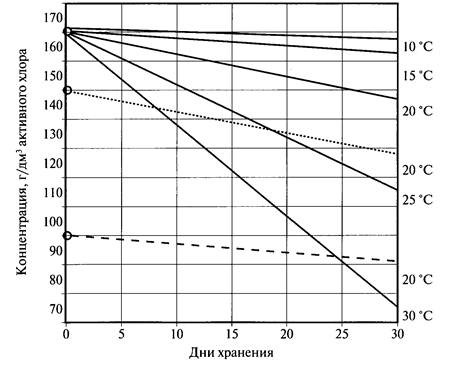 